			                                                Ερμούπολη: 16-10-2014 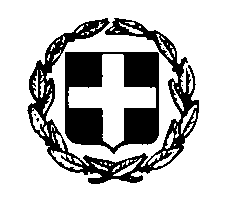 ΕΛΛΗΝΙΚΗ ΔΗΜΟΚΡΑΤΙΑ 	Αριθ. Πρωτ.: 9771ΥΠΟΥΡΓΕΙΟ ΠΑΙΔΕΙΑΣ ΚΑΙ ΘΡΗΣΚΕΥΜΑΤΩΝ, ΠΕΡ/ΚΗ Δ/ΝΣΗ Α/ΘΜΙΑΣ & Β/ΘΜΙΑΣ ΕΚΠ/ΣΗΣ Ν. ΑΙΓΑΙΟΥΔ/ΝΣΗ Α/ΘΜΙΑΣ ΕΚΠ/ΣΗΣ Ν. ΚΥΚΛΑΔΩΝΤαχ.Δ/νση:       I. Ράλλη 6	ΠΡΟΣ:    Δ/ντες, Δ/ντριες  ΔημοτικώνΤαχ. Κώδικας: 84100 Σύρος                                                                      Σχολείων και Προϊστάμενες Πληροφορίες: Χρυσάννα Διαμαντή                                                     Νηπιαγωγείων Ν. ΚυκλάδωνΥπεύθυνη Σχολικών Δραστηριοτήτων  	               Τηλέφωνο:      22810-79354     	               FAX:                  22810-79229    	 E-mail:              schdraseis@dipe.kyk.sch.gr 		ΘΕΜΑ: «Διευκρινήσεις σχετικά με τα Σχέδια Υποβολής Σχολικών Προγραμμάτων το σχ. έτος 2014-15 και ηλεκτρονική φόρμα υποβολής»Αγαπητοί συνάδελφοι,Επειδή όπως όλοι γνωρίζετε, η εγκύκλιος αφορά Πρωτοβάθμια και Δευτεροβάθμια εκπαίδευση μαζί, θέλω να τονίσω κάποια σημεία που γίνονται συχνές ερωτήσεις:1. Η διάρκεια ενός προγράμματος Περιβαλλοντικής Εκπαίδευσης, Αγωγής Υγείας, Πολιτιστικών Θεμάτων για την Πρωτοβάθμια  μπορεί να είναι  από 2 έως 6 μήνες ( το λιγότερο 2 μήνες = 8- 10 δίωρα ) 2. Οι εκπαιδευτικοί οι οποίοι θα αναλάβουν προγράμματα στην Ευέλικτη Ζώνη τα υποβάλουν και στο Σχολικό Σύμβουλο και στον αντίστοιχο Υπεύθυνο Σχολικών Δραστηριοτήτων της Διεύθυνσης Πρωτοβάθμιας Εκπαίδευσης. 4. Κάθε μαθητής και εκπαιδευτικός της Πρωτοβάθμιας Εκπαίδευσης μπορεί να συμμετέχει μέχρι και σε τρία (3) προγράμματα.5. Σχετικά με τις  προθεσμίες υποβολής Προγραμμάτων και τις διαδικασίες έγκρισης τους:ΠΡΟΣΟΧΗ: 1. Παρακαλούνται οι εκπαιδευτικοί που ενδιαφέρονται να υλοποιήσουν πρόγραμμα  να συμπληρώσουν την ηλεκτρονική φόρμα υποβολής προγράμματος σχολικών δραστηριοτήτων http://goo.gl/forms/3osJa8mDJXH φόρμα βρίσκεται επίσης στην ιστοσελίδα της Δ/νσης Π.Ε. Ν. Κυκλάδων: http://dipe.kyk.sch.gr2. Τα Σχέδια Υποβολής Προγραμμάτων της Σχολικής Μονάδας κατατίθενται  πρωτότυπα μαζί με το Πρακτικό του Συλλόγου Διδασκόντων (ακριβές φωτοαντίγραφο).   Η καταληκτική ημερομηνία κατάθεσης αυτών (σφραγίδα ταχυδρομείου) στη Δ/νση Π.Ε. Κυκλάδων  είναι η Παρασκευή 24 Οκτωβρίου 2014. 3. Σας στέλνουμε ένα Ενδεικτικό Συμπληρωμένο Σχέδιο Υποβολής Προγράμματος4. Μπορείτε να επικοινωνήσετε με την Υπεύθυνη Σχολικών Δραστηριοτήτων, κ Χρυσάννα Διαμαντή τηλεφωνικώς, αύριο, Παρασκευή 17 Οκτωβρίου. (Το τηλέφωνο 2281079354, έχει δυο γραμμές και όταν «μιλάει» δείχνει σε αυτόν που καλεί ότι δεν το σηκώνουνε, παρακαλώ επιμείνετε ή ξανακαλέστε).Λόγω των εκδηλώσεων του Παιδικού Μουσείου στη Σύρο,  από Δευτέρα 20  έως Παρασκευή 24 Οκτωβρίου, θα είναι εκτός γραφείου. Αν έχετε κάποιο πολύ σοβαρό ερώτημα, στείλτε το με mail μαζί με τα στοιχεία σας.Συνημμένα: 1. Σχέδιο Υποβολής Προγράμματος                      2. Ενδεικτικό Συμπληρωμένο Σχέδιο Υποβολής Προγράμματος                                                                                            Ο Αν/της  Διευθυντής Π.Ε Κυκλάδων			 Χρήστος Καφτηράνης      